Antragsformular für partizipative Schul- und Klassenprojekte zur GesundheitsförderungDieses Formular dient dazu, alle Informationen zu erheben, welche für die Beurteilung Ihres Antrags wichtig sind. Ihr Antrag wird anhand der im Merkblatt beschriebenen Kriterien geprüft. Schildern Sie Ihr Projekt möglichst vollständig und nachvollziehbar. Schicken Sie das Antragsformular ausgefüllt und mit den nötigen Unterschriften per Email an finanzhilfen@education21.ch. Eingabeschluss: 29.02.2020.Antragstellende Organisation/Institution/SchuleName der Schule / Organisation:	     Mitgliedschule des Schulnetz21	 ja    neinStrasse, Nr.:	     PLZ:	     Ort:	     Kanton:	     Webseite:	     Kontaktperson: 	Anrede Vorname NachnameTelefonnummer:	     E-mail:	     Name der Bank:	     IBAN-Konto:	     Kontoinhaber/-in:	     Adresse des/der Kontoinhabers/-in:	     Projektbezeichnung/-titelZielgruppe(n) des Projektes (zutreffendes bitte ankreuzen oder unterstreichen) 1H   2H   3H   4H   5H   6H   7H   8H   9H   10H   11H(H = Harmos; 1H und 2H = KG)   Gymnasium   Berufsschule   PH   Andere:       Projektbeginn: TTMMJJ	Projektabschluss: TTMMJJAnzahl der beteiligten Lehrpersonen:	     Anzahl der beteiligten Klassen:	     Anzahl der beteiligten Schüler/-innen:	     Andere evtl. beteiligte Akteure (innerhalb oder ausserhalb der Schule, Organisation usw.):Gesamtkosten des Projekts: CHF       Beantragter Beitrag éducation21: CHF      
BudgetBereitschaft, das Projekt an einer der nationalen Konferenzen gemeinsam mit beteiligten Schüler/-innen zu präsentieren:Ja, Bern, 23.06.2020 Thema NCD (Bewegung, Ernährung, Alkohol- und Tabakprävention)	 Ja, Bern, 17.09.2020 Thema Sucht und Psychische Gesundheit 	 			 Beschreiben Sie das geplante Projekt kurz und prägnant:Involvierte Akteure:Lehrplanbezüge & Evaluation des Projektes: ThemenbereicheKreuzen Sie an, welche Themenbereiche das Projekt abdeckt (Mehrfachnennung möglich und erwünscht):Bewegung				Ernährung				Alkoholprävention 			Tabakprävention			Sucht				Psychische Gesundheit		weitere wie 				………………………………………..beispielsweise Gewaltprävention, Schulklima, LebenskompetenzenStufen der Partizipation:Kreuzen Sie die Partizipationsstufe an, welche Ihrem Projekt entspricht:Mit-Sprache			Mit-Entscheidung	Mit-Gestaltung 		Selbstverwaltung 		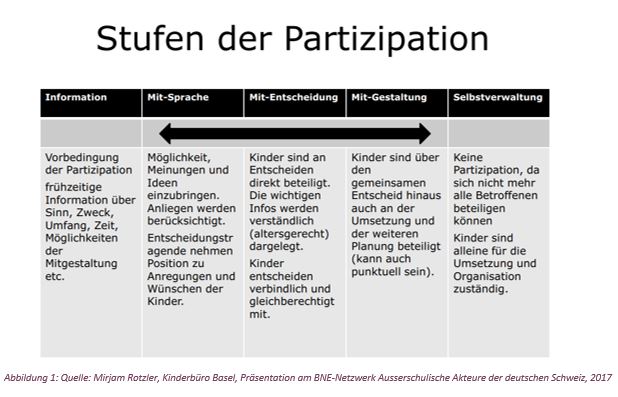 Wie wird die Partizipation der Schüler/-innen sichergestellt?Wie ist das Projekt in die Schule, den Unterricht eingebettet? Maximal 1000 ZeichenMöchten Sie über die weiteren Angebote von éducation21 informiert werden?ja		nein	Ort, Datum:      ,      	Ort, Datum:      ,      Unterschrift Projektverantwortliche/-r:	Unterschrift Schulleitung:(als eingescanntes Bild)Vorname Nachname:	Vorname Nachname:AusgabenCHFKommentare und ErläuterungenTotal AusgabenEinnahmenEigenmittel / -leistungenBeiträge Dritterbeantragter Beitrag von éducation21Total Einnahmen